Základná škola s materskou školou Rakúsy, Rakúsy 81, 059 76  Rakúsy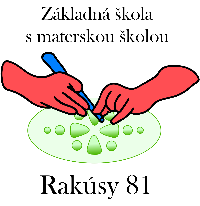 OZNAMRiaditeľstvo ZŠ s MŠ Rakúsy oznamuje rodičom a žiakom školy, že z technických dôvodov (spustenie regulačnej stanice), bude vyučovanie na elokovanom pracovisku Kežmarok, Pradiarenska 1, v týždni od 10.10.2022 do 14.10.2022 prebiehať v skrátenom režime.                                                                                                    Mgr. Lucia Brutovská                                                                                                 riaditeľka školyNa vedomie:Obecný úrad Rakúsy, zriaďovateľ školy